PAPERS TITLE Author Name SURNAMETitle, Institutee-mail@adress.comORCID ID: 0000-Author2 Name SURNAMETitle, Institutee-mail@adress.comORCID ID: 0000-AbstractLorem ipsum dolor sit amet, consectetur adipiscing elit. In aliquam vitae leo in condimentum. Integer ac feugiat massa, quis ullamcorper augue. Ut posuere est ac est semper auctor. Curabitur pharetra semper fringilla. Duis velit risus, porta at sem sit amet, mattis commodo ex. Vestibulum sagittis metus quis interdum molestie. Donec fringilla bibendum massa. Donec dapibus, mi ut tempor tincidunt, justo augue bibendum nunc, vitae fringilla lectus felis ac nisl. Duis ultricies posuere molestie. Fusce eget sagittis elit. Donec leo ipsum, aliquam sed ligula sed, mattis auctor felis. Mauris lacinia pellentesque turpis at maximus. Integer mollis ipsum pulvinar, pulvinar turpis id, blandit sapien. Suspendisse commodo enim ante, vel posuere libero sodales non. Phasellus ac metus auctor, viverra erat non, pellentesque justo. Phasellus hendrerit fringilla congue. Pellentesque rhoncus, lacus non tincidunt molestie, tellus eros tincidunt nunc, in consequat mi dolor quis massa. Duis suscipit, purus vel fermentum fringilla, nulla nibh porta quam, id ullamcorper ex leo nec massa. In nec ultrices ex. Curabitur a condimentum ligula. Lorem ipsum dolor sit amet, consectetur adipiscing elit. Keywords: Keyword 1, keyword 2, keyword 3BİLDİRİ BAŞLIĞIÖzetLorem ipsum dolor sit amet, consectetur adipiscing elit. In aliquam vitae leo in condimentum. Integer ac feugiat massa, quis ullamcorper augue. Ut posuere est ac est semper auctor. Curabitur pharetra semper fringilla. Duis velit risus, porta at sem sit amet, mattis commodo ex. Vestibulum sagittis metus quis interdum molestie. Donec fringilla bibendum massa. Donec dapibus, mi ut tempor tincidunt, justo augue bibendum nunc, vitae fringilla lectus felis ac nisl. Duis ultricies posuere molestie. Fusce eget sagittis elit. Donec leo ipsum, aliquam sed ligula sed, mattis auctor felis. Mauris lacinia pellentesque turpis at maximus. Integer mollis ipsum pulvinar, pulvinar turpis id, blandit sapien.Suspendisse commodo enim ante, vel posuere libero sodales non. Phasellus ac metus auctor, viverra erat non, pellentesque justo. Phasellus hendrerit fringilla congue. Pellentesque rhoncus, lacus non tincidunt molestie, tellus eros tincidunt nunc, in consequat mi dolor quis massa. Duis suscipit, purus vel fermentum fringilla, nulla nibh porta quam, id ullamcorper ex leo nec massa. In nec ultrices ex. Curabitur a condimentum ligula.Lorem ipsum dolor sit amet, consectetur adipiscing elit. Anahtar Kelimeler: Anahtar kelime 1, anahtar kelime 2, anahtar kelime 3INTRODUCTIONNulla sit amet magna tellus. Mauris luctus sem pretium rhoncus vulputate. Suspendisse potenti. Fusce porttitor neque a ultrices cursus. Maecenas turpis ex, sagittis nec sem sed, luctus rutrum leo. Vivamus lacinia massa odio, at commodo nibh vestibulum sit amet. Mauris posuere varius dolor vel maximus. Sed pretium augue a turpis ornare, molestie consectetur urna viverra. Nam at diam vulputate, pretium magna eget, consequat diam. Integer euismod tincidunt sapien, vel tincidunt tortor luctus eu. Mauris elementum nisi non tortor pretium imperdiet. Cras elit est, hendrerit eget nisi sit amet, placerat aliquam neque. Proin luctus tellus non imperdiet tristique.Interdum et malesuada fames ac ante ipsum primis in faucibus. Sed in magna odio. Aenean dapibus leo sit amet magna ullamcorper, at ultrices metus euismod. Maecenas hendrerit nunc in ante consequat iaculis. Mauris at nulla eu justo eleifend accumsan. Duis facilisis commodo justo, sit amet laoreet lectus egestas vel. Maecenas iaculis blandit hendrerit. Vivamus ut venenatis nunc.Etiam eu orci eleifend, tristique nisl vitae, congue quam. In id lacus vel est cursus rhoncus. Maecenas metus urna, lobortis id bibendum a, ultricies et elit. Quisque efficitur ac nunc eu feugiat. In hac habitasse platea dictumst. In vel turpis viverra, sollicitudin lectus et, cursus ante.METHODEtiam porta sit amet arcu ac feugiat. Morbi volutpat ante suscipit, cursus sem venenatis, luctus dolor. Proin ac vehicula dolor, sed tristique odio. Duis condimentum, ligula nec blandit auctor, felis felis euismod felis, eget blandit leo neque a nisl. Donec mauris tortor, fermentum eu lobortis in, aliquet et tortor. Sed tempus felis id tempor vehicula. Cras dui diam, rutrum sit amet lectus at, cursus finibus mi. Etiam bibendum tristique metus quis commodo. Proin egestas, magna eu laoreet lacinia, sapien lectus pulvinar orci, sit amet fermentum ante lacus vitae lectus.Donec et velit mattis, vestibulum nisl quis, eleifend dolor. Maecenas placerat vestibulum lacinia. Praesent dictum nibh sem, in iaculis mauris bibendum et. Mauris tempus dui a nibh finibus, non porta erat scelerisque. Donec id venenatis mauris. Etiam congue nec orci eget pretium. Nunc pellentesque quam at pellentesque faucibus. Proin a nisl ac ligula rhoncus eleifend sed in ligula. Integer ut dolor imperdiet, interdum enim at, malesuada elit. Nunc sagittis, massa eu ultrices sollicitudin, elit neque consequat arcu, non ultrices nunc nulla id lorem. Phasellus molestie elit aliquam orci interdum, nec tincidunt neque luctus. Vivamus vitae turpis mi. Maecenas maximus neque quam, vel mattis ante pharetra fermentum. Fusce sed viverra nisl. Maecenas vitae dignissim ex, eu faucibus lacus.FINDINGSSuspendisse semper lectus in augue condimentum, a malesuada ligula consectetur. Integer sit amet suscipit nibh. Vivamus eu nisi maximus, vulputate magna at, congue lorem. Vestibulum lacus ipsum, scelerisque et tincidunt non, semper in sem. Nunc tempus molestie dolor, vel ullamcorper tortor. Curabitur maximus nulla sit amet vehicula vestibulum. Vestibulum facilisis congue ex non sodales. Nam viverra nulla magna, et tempus leo semper at.Tablo 1. Table NameTablo 2. Table of Preset Styles to UseTablo 3. Example of Table with Total RowsSuspendisse semper lectus in augue condimentum, a malesuada ligula consectetur. Integer sit amet suscipit nibh. Vivamus eu nisi maximus, vulputate magna at, congue lorem. Vestibulum lacus ipsum, scelerisque et tincidunt non, semper in sem. Nunc tempus molestie dolor, vel ullamcorper tortor. Curabitur maximus nulla sit amet vehicula vestibulum. Vestibulum facilisis congue ex non sodales. Nam viverra nulla magna, et tempus leo semper at.An example of quotations exceeding 40 words in total is given below. “Etiam sollicitudin, orci id tempus vehicula, est nisi malesuada ex, sed volutpat velit velit vitae erat. Praesent ante purus, feugiat ut risus eu, volutpat varius dolor. Praesent nunc nulla, vulputate eget urna at, tempus consequat elit. Ut eleifend sapien ac pretium euismod. Aliquam erat volutpat. Quisque purus nisi, laoreet sed enim at, vehicula dictum libero. Praesent ac quam a dui blandit rhoncus. Maecenas ut gravida sem. Praesent dictum tellus eget sem varius vehicula. Nullam hendrerit nec felis vel sagittis. Nunc tellus turpis, commodo sit amet velit vel, commodo commodo sapien. Sed eleifend, urna sit amet convallis aliquet, magna nisl venenatis eros, eget euismod metus mi vitae elit.”SubtitleSuspendisse semper lectus in augue condimentum, a malesuada ligula consectetur. Integer sit amet suscipit nibh. Vivamus eu nisi maximus, vulputate magna at, congue lorem. Vestibulum lacus ipsum, scelerisque et tincidunt non, semper in sem. Nunc tempus molestie dolor, vel ullamcorper tortor. Curabitur maximus nulla sit amet vehicula vestibulum. Vestibulum facilisis congue ex non sodales. Nam viverra nulla magna, et tempus leo semper at.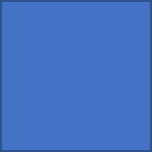 Figure 1. Name of related shapeSecond SubtitleSuspendisse semper lectus in augue condimentum, a malesuada ligula consectetur. Integer sit amet suscipit nibh. Vivamus eu nisi maximus, vulputate magna at, congue lorem. Vestibulum lacus ipsum, scelerisque et tincidunt non, semper in sem. Nunc tempus molestie dolor, vel ullamcorper tortor. Curabitur maximus nulla sit amet vehicula vestibulum. Vestibulum facilisis congue ex non sodales. Nam viverra nulla magna, et tempus leo semper at.Third SubtitleSuspendisse semper lectus in augue condimentum, a malesuada ligula consectetur. Integer sit amet suscipit nibh. Vivamus eu nisi maximus, vulputate magna at, congue lorem. Vestibulum lacus ipsum, scelerisque et tincidunt non, semper in sem. Nunc tempus molestie dolor, vel ullamcorper tortor. Curabitur maximus nulla sit amet vehicula vestibulum. Vestibulum facilisis congue ex non sodales. Nam viverra nulla magna, et tempus leo semper at.DISCUSSION In vulputate semper urna non aliquam. Orci varius natoque penatibus et magnis dis parturient montes, nascetur ridiculus mus. Vestibulum ultricies id lectus id convallis. Nulla malesuada gravida fermentum. Phasellus varius enim sit amet arcu molestie, quis ultrices sem accumsan. Phasellus tempus, justo ut fermentum tincidunt, nisi nibh scelerisque metus, quis lacinia arcu ex et orci. Suspendisse ultricies laoreet velit, sit amet fringilla purus laoreet quis.Etiam sollicitudin, orci id tempus vehicula, est nisi malesuada ex, sed volutpat velit velit vitae erat. Praesent ante purus, feugiat ut risus eu, volutpat varius dolor. Praesent nunc nulla, vulputate eget urna at, tempus consequat elit. Ut eleifend sapien ac pretium euismod. Aliquam erat volutpat. Quisque purus nisi, laoreet sed enim at, vehicula dictum libero. Praesent ac quam a dui blandit rhoncus. Maecenas ut gravida sem. Praesent dictum tellus eget sem varius vehicula. Nullam hendrerit nec felis vel sagittis. Nunc tellus turpis, commodo sit amet velit vel, commodo commodo sapien. Sed eleifend, urna sit amet convallis aliquet, magna nisl venenatis eros, eget euismod metus mi vitae elit.REFERENCESYazar, A. A., Yazar, B. B. ve Yazar, C. C. (Yıl). Makale Başlığı. Dergi Adı, cilt(sayı), sayfa aralığı. https://doi.org/xx.xxx/yyyyAuthor, A. A., Author, B. B., & Author, C. C. (Year). Title of article. Title of Periodical, volume number(issue number), pages. https://doi.org/xx.xxx/yyyyYazar, A. A. (Yayın yılı). Çalışmanın Başlığı: Alt başlık da büyük harfle başlamalı. Yayınevi. https://doi.org/xx.xxx/yyyy (mevcutsa)Author, A. A. (Year of publication). Title of work: Capital letter also for subtitle. Publisher Name. https://doi.org/xx.xxx/yyyy (if available)Yazar, A. A. (Yayın yılı). Çalışmanın Başlığı: Alt başlık da büyük harfle başlamalı. (E. Editor, Ed.) Yayınevi. https://doi.org/xx.xxx/yyyy (mevcutsa)Author, A. A. (Year of publication). Title of work: Capital letter also for subtitle. (E. Editor, Ed.) Publisher. https://doi.org/xx.xxx/yyyy (if available)Header 1Header 2Header 3Column 1 Row 1Column 2 Row 1Column 3 Row 1Column 1 Row 2Column 2 Row 2Column 3 Row 2Column 1 Row 3Column 2 Row 3Column 3 Row 3Column 1 Row 4Column 2 Row 4Column 3 Row 3PositionName of the Style to UsePaper TitleBildiri BaşlığıAuthor NameYazar AdıAuthor Address, Email, ORCID IDYazar AdresiAbstract / Abstract TitleBaşlık 2Abstract TextÖzet MetinINTRODUCTION, METHOD; RESULTS; CONCLUSION AND REFERENCES TitlesBaşlık 1Normal Text (Announcement text)NormalQuotations exceeding 40 words in totalAlıntıTable or figure nameTablo/Şekil AdıFirst SubtitleBaşlık 2Second SubtitleBaşlık 3Third SubtitleBaşlık 4Lists of works under the heading of ResourcesKaynakçaHeader 1Header 2Header 3Column 1 Row 1Column 2 Row 1Column 3 Row 1Column 1 Row 2Column 2 Row 2Column 3 Row 2Column 1 Row 3Column 2 Row 3Column 3 Row 3Column 1 Row 4Column 2 Row 4Column 3 Row 3Total Row 1Total Row 2Total Row 3